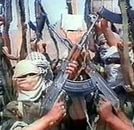 Терроризм – угроза безопасности страны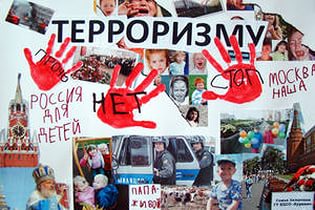 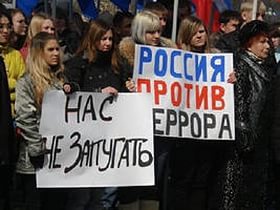 Терроризм – угроза безопасности страны.   Терроризм – это явление криминального характера, в основе которого стоит политика устрашения, подавления противника силовыми, психологическими другими действиями   Само слово происходит от латинского TERROR-ужас, страх.   Терроризм – характерная черта современной действительности. Это очень сложное многогранное явление, в основе которого, как правило, лежит ответная реакция недовольных, неудовлетворенных, угнетенных.   Это всегда акт агрессии против государства, общества, личности.   Терроризм сегодня - это мощнейшее оружие, инструмент,  используемыйне только в борьбе против Власти, но очень  часто  -  и  самой  властью  длядостижения своих целей. Во всех случаях террорист пытается решить, возникшие перед ним проблемы используя насильственные методы воздействия. При этом он абсолютно убежден, что он действует правильно, устраняя несправедливость. Современный терроризм  выступает  в  форме: - Международного терроризма   (террористические   акты,   имеющие  международный   масштаб);-  Внутриполитического  терроризма  (террористические  действия,   направленные против правительства, каких-либо политических группировок внутри стран,  или имеющие цель дестабилизации внутренней обстановки);  - Уголовного  терроризма, преследующего чисто корыстные цели- Религиозный терроризм связан либо с борьбой приверженцев одной религии с приверженцами другой, либо преследует цель подорвать светскую власть и утвердить власть религиозную.
Очень часто все эти виды терроризма тесно переплетаются. Пример Чечня.   Терроризм является постоянным спутником человечества. Еще  в  I  векенашей эры в Иудее действовала секта сикариев (сика  -  кинжал  или  короткиймеч),  уничтожавшая  представителей  еврейской   знати,   сотрудничавших   сримлянами. Еще Фома Аквинский и  отцы  христианской  церкви  допускали  идеюубийства правителя, враждебного,  по  их  мнению,  народу.  В  средние  векапредставители мусульманской секты ассошафинов убивали префектов  и  калифов.В эти же времена политический террор практиковали некоторые тайные  обществав Индии и Китае. На территориях современного Ирана, Афганистана и  некоторыхдругих  стран  животный  страх  на  своих   противников   из   мусульманскойсуннитской знати и правителей наводила могущественная и  предельно  закрытаясекта исмаилитов, использовавшая в своей борьбе доведенные  до  совершенстваспособы физического устранения неугодных лиц.       Терроризм становится постоянным фактором общественной жизни со второйполовины  XIX  века  Его  представители  -  русские  народники,  радикальныенационалисты в  Ирландии,  Македонии,  Сербии,  анархисты  во  Франции  90-хгодов, а также аналогичные движения в Италии, Испании, США.       В  XX  веке  спектр  мотивов  для   использования   методов   террорасущественно расширился. Если русские  народовольцы,  и  эсерырассматривали  террор  как  самопожертвование  на  благо  общества,  то  для“красных бригад” он служил способом и  средством  самоутверждения.  “Красныйтеррор” и “черный” террор фашистского, неонацистского толка  стоят  недалекодруг от друга и не имеют ничего общего с тем,  что  делами  народовольцы.  Усовременного терроризма одна вожделенная цель: захват власти. И ни  о  каком“благе общества” здесь и говорить не приходится.    В XX веке состоялся перенос терроризма  на  государственный  уровень,чего до этого не было. Террористическое государство “давило”  своих  гражданбеззаконием внутри страны, заставляло их постоянно ощущать свое  бессилие  ислабость. Оно не меняло  своего  поведения  и  за  пределами  своих  границ.Исторический пример - фашистская Германия. В последние годы многие  действияСША на  международной  арене  стали  очень  близки  по  своему  характеру  ктеррористическим.    После развала СССР бандитская традиция пустила свои корни  во  многихрайонах и уголках постсоветского  пространства.  Попытки  насилием  добитьсясвоих  целей,  даже  самых   благородных,   вызвали   появление   на   древегосударственного терроризма новых диких ростков - вооруженных конфликтов  натерритории  Грузии,  Азербайджана,  Армении  и  Молдовы,  в  Таджикистане  иКиргизии и т.д. Сегодня миру уже грозят ядерным терроризмом,  терроризмом  сприменением  отравляющих  веществ.  Характер  эпидемии  приобрели  похищениялюдей в целях шантажа или получения выкупа. Сегодня многие  люди  испытываютна себе все “прелести” информационного терроризма. И так далее.    Терроризм  уже  приобрел  международный,  глобальный  характер.   Ещесравнительно недавно о  терроризме  можно  было  говорить  как  о  локальномявлении. В 80-90 гг.  ХХ  столетия  он  уже  стал  универсальным  феноменом.Глобализация и  все  более  широкая  интернационализация  терроризма  -  этонеоспоримый факт, перед которым сегодня оказалось человечество.   На  территории  бывшего  СССР  в  условияхобострения   социальных,   политических,   межнациональных   и   религиозныхпротиворечий  и  конфликтов,  разгула  преступности  и  коррупции,  внешнеговмешательства  в  дела  большинства  стран   СНГ   пышным   цветов   расцвелпостсоветский терроризм.   Террористическая деятельность в современных условиях  характеризуетсяшироким  размахом,  отсутствием  явно  выраженных  государственных   границ,наличием  связи  и  взаимодействием   с   международными   террористическимицентрами и организациями; жесткой организационной структурой,  состоящей  изруководящего и оперативного звена, подразделений разведки  и  контрразведки,материально-технического обеспечения,  боевых  групп  и  прикрытия;  жесткойконспирацией   и   тщательным   отбором   кадров;   наличием   агентуры    вправоохранительных   и   государственных   органах;   хорошим    техническимоснащением, конкурирующим, а  то  и  превосходящим  оснащение  подразделенийправительственных  войск;   наличием   разветвленной   сети   конспиративныхукрытий, учебных баз и полигонов.    Террористические организации наладили между  собой  тесные  связи  наобщей военной,  коммерческой  и  другой  основе.Террористические группировки, особенно их  руководители  во  многих  случаяхтесно взаимодействуют в вопросах  приобретения  вооружений,  прикрытия  другдруга, разделения функций и задач при  проведении  ими  масштабных  операций(как, например, в Афганистане или Ливане).    Важной  особенностью  современного  терроризма  является  его  хорошоструктурированный и организованный  характер.  Террористические  организациисоздают  единые  руководящие   органы,   систему   управления,   планирующиеподразделения. Отмечены совещания и встречи руководителей  наиболее  крупныхгруппировок, координация  деятельности  организаций  различной  национальнойпринадлежности.    Многие  причины  и  движущие  силы  этого  явления  давно   очевидны.Современная глобальная человеческая ситуация на нашей  планете  усугубляетсяростом в мире  социально-экономических  и  межцивилизационных  противоречий,противостоянием между развитым Севером и  отстающем  в  развитии  Югом.  Этипротиворечия и это противостояние не  в  состоянии  смягчить,  тем  более  -полностью снивелировать и уравновесить их ни  достижения  научно-техническойреволюции,  ни  процессы  глобализации  экономики  или  глобальный  характеринформационно-пропагандистской сферы.      Обязательное условие терроризма – резонанс террористической акции в обществе. Терроризм принципиально декларативен. Широкое распространение информации о теракте, превращение его в наиболее обсуждаемое событие представляет собой ключевой элемент тактики терроризма. Оставшийся незамеченным или засекреченный теракт утрачивает всякий смысл. Это отличает террористический акт от таких близких явлений, как диверсия или политическое убийство.
Общественный резонанс на террористический акт необходим террористам для изменения общественных настроений. Теракты воздействуют на массовую психологию. Террористические организации демонстрируют свою силу и готовность идти до конца, жертвуя как собственными жизнями, так и жизнями жертв.            Террорист громогласно заявляет, что в этом обществе, в этом мире есть сила, которая ни при каких обстоятельствах не примет существующий порядок вещей и будет бороться с ним до победы, или до своего конца.
Основные виды террористических насильственных актов:1.Взрывы государственных, промышленных, транспортных, военных объектов, редакций газет и журналов, различных офисов, партийных комитетов, жилых домов, вокзалов, магазинов, театров, ресторанов и т.д.

2. Индивидуальный террор или политические убийства – чиновников, общественных деятелей, банкиров, сотрудников правоприменяющих органов и т.д.

3. Политические похищения. Как правило, похищают крупных государственных деятелей, промышленников, журналистов, военных, иностранных дипломатов и т.д. Цель похищения – политический шантаж (требования выполнения определенных политических условий, освобождения из тюрьмы сообщников, выкуп и т.д.)

4. Захват учреждений, зданий, банков, посольств и т.д., сопровождающийся захватом заложников. Чаще всего за этим следуют переговоры с представителями властей, но история знает и примеры уничтожения заложников. Обладание заложниками позволяет террористам вести переговоры «с позиции силы». Сегодня это одна из наиболее распространенных форм терроризма.

5. Захват самолетов, кораблей или других транспортных средств, сопровождающийся захватом заложников. Эта форма террористической деятельности получила широкое распространение в 1980-х.

6. Ограбление банков, ювелирных магазинов, частных лиц, взятие заложников с целью получения выкупа. Грабежи – вспомогательная форма террористической деятельности, обеспечивающая террористов финансовыми ресурсами.

7. Несмертельные ранения, избиения, издевательства. Эти формы террористического нападения преследуют цели психологического давления на жертву и одновременно являются формой так называемой «пропаганды действием».

8. Биологический терроризм. Например, рассылка писем со спорами сибирской язвы.

9. Использование отравляющих веществ и радиоактивных изотопов.     Арсенал методов и форм терроризма постоянно расширяется. Сейчас уже говорят о компьютерном терроризме. В принципе, любые инфраструктуры общества, любые промышленные объекты, технологические структуры, хранилища отходов, повреждение которых чревато экологическими катастрофами, могут стать объектом атаки террористов.

Как не стать жертвой террористического акта.1.Всячески избегать попадания в опасную ситуацию, предусматривать ее.2.Уметь наблюдать, быть внимательным на улице, в общественных местах, в транспорте, везде, где находишься.3.Не трогать подозрительные предметы. По возможности внимательно их осмотреть и сообщить в органы правопорядка.4. Знать что такое терроризм, его проявления и характерные черты.5. Знать основные правила поведения при взрыве и внезапной стрельбе.